Курсовая работа по гидромеханикеРассчитать параметры гидросистемы.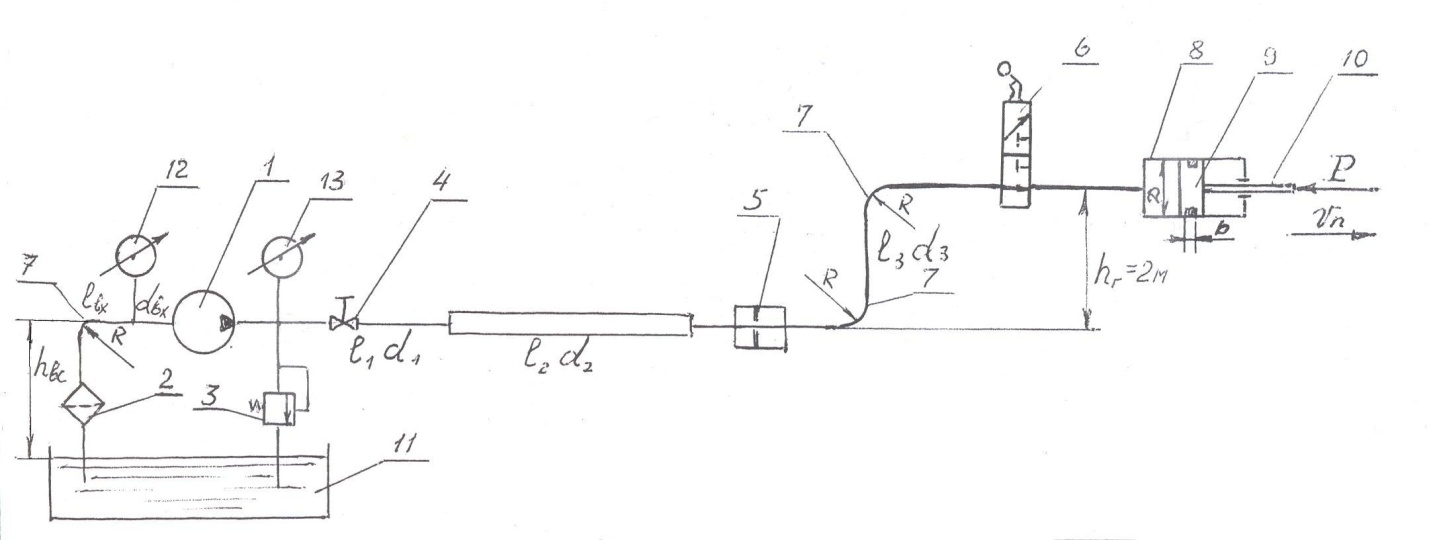 Расчетная схема установки. - геометрическая высота всасывания;– геометрическая высота нагнетания - длина и диаметр всасывающей линииФизические свойства жидкостейТаблица 1Трубы:Сталь, новые		Сталь, старые		Чугун, новые		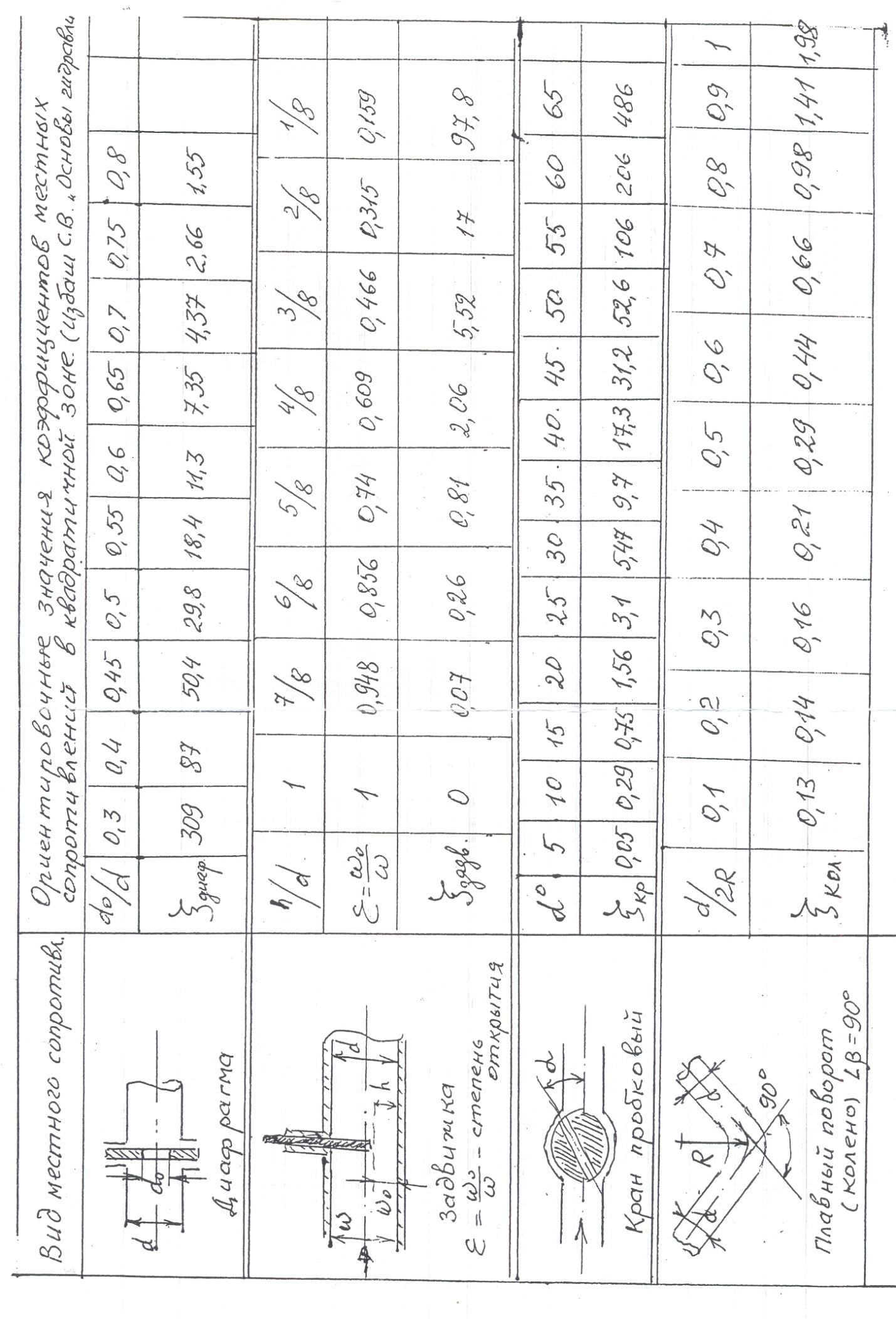 1.Насос. (подача  давление .2Фильтр. (потери давления 3Предохранительный клапан. Нормально закрыт.4Задвижка.  – открытие задвижки.5Диафрагма с отверстием 6Распределитель  (потери давления 7Колено  R – радиус скругления8Гидроцилиндр (диаметр )9Поршень (ширина уплотнения коэффициент трения )10Шток (Р – нагрузка   скорость гидроцилиндра)11Бак12Вакуумметр13Манометр№РабочаяжидкостьтрубыQPградммммммммм--кНМПа1вода20Ст,нов45555650450.5740.7?300?2вода50Ст,нов45550640430.8600.8?180?3бензин20Ст,нов35840530431860.65?40?4вода20Чуг,нов30635525320.8740.75?60? 5вода50Ст,нов4585565042.50.5600.8?150?6бензин20Ст,нов30545440450.8860.8?100?7вода20Ст,нов3554043042.50.5740.75??68вода50Ст,нов30540525521600.7??69бензин20Чуг,нов50660555640.5900.65?60?10Масло И-2050Чуг,нов50660650540.5860.74?100?11Масло И-1250Ст,нов40445640430.7740.7?60?12вода20Ст,нов40450530820.8600.7?36?13вода50Ст.стар.3054082041.51860.75?45?14бензин20Ст,стар.55560860470.3740.8?70?15вода20Ст,нов503554505?0.5600.80.1?216вода50Ст,стар404506406?0.7860.70.15?417бензин20Чуг,нов405506305?0.8740.650.08?218Масло И-2050Чуг,нов303405205?1600.70.2?619Масло И-1250Ст,нов505606558?0.3740.70.2?420вода20Ст,стар45450645550.5740.7?300?21вода50Чуг,нов45550640430.8600.8?180?22бензин20Ст,нов35840530431860.65?40?23вода20Ст,стар30635525320.8740.75?60?24вода50Ст,нов4585565042.50.5600.8?150?25бензин20Ст,стар30540435450.8860.8?100?26Масло И-2050Ст,нов3564053542.50.5740.75??627Масло И-1250Чуг,нов30540625521600.7??628вода50Ст,нов358457354?0.8600.70.2?429бензин20Ст,нов30540102041.51860.75?45?ЖидкостьТемператураПлотностьВязкостьДавление насыщенного пара, Град. СсСт.ПаВода2010001Вода509900,55Масло И-205090020Масло И-125089012Бензин автомобильный20680-7500,65-0,8